ВИКОНАВЧИЙ КОМІТЕТ ПОКРОВСЬКОЇ МІСЬКОЇ РАДИДНІПРОПЕТРОВСЬКОЇ ОБЛАСТІ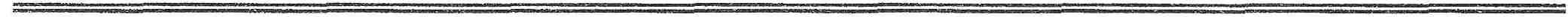 ПРОЕКТ  РІШЕННЯПро внесення змін до рішення виконавчого комітету Покровської міської ради Дніпропетровської області від 27.06.2018  № 278 «Про затвердження Порядку видачі довідок про склад сім’ї або зареєстрованих у житловому приміщенні/будинку осіб»Керуючись законами України «Про місцеве самоврядування в Україні», «Про свободу пересування та вільний вибір місця проживання в Україні», «Про державну соціальну допомогу малозабезпеченим сім’ям»,  «Про державну соціальну допомогу особам з інвалідністю з дитинства та дітям з інвалідністю», «Про державну соціальну допомогу особам, які не мають права на пенсію, та особам з інвалідністю», «Про державну допомогу сім'ям з дітьми»,  «Про адміністративні послуги», «Про внесення змін до деяких законодавчих актів України щодо розширення повноважень органів місцевого самоврядування та оптимізації надання адміністративних послуг», «Про нотаріат»,  постановою Кабінету Міністрів України від 02.03.2016 № 207 «Про затвердження Правил реєстрації місця проживання та Порядку передачі органами реєстрації інформації до Єдиного державного демографічного реєстру», Наказом Міністерства праці та соціальної політики України від 22.07.2003 № 204 «Про затвердження форми Декларації про доходи та майновий стан осіб, які звернулися за призначенням усіх видів соціальної допомоги та довідки про склад сім’ї або зареєстрованих у житловому приміщенні/будинку осіб», Наказом Міністерства праці та соціальної політики України від 03.12.2015 № 1171 «Про внесення зміни до форми Декларації про доходи та майновий стан осіб, які звернулися за призначенням усіх видів соціальної допомоги» та на виконання розпорядження міського голови Покровської міської ради Дніпропетровської області від 01.06.2018 №171-Р  «Про організацію видачі довідок про склад сім’ї або зареєстрованих у житловому приміщенні/будинку осіб», з метою вирішення питань соціального захисту населення, питань щодо оформлення, приватизації, відчуження, спадкування об’єктів нерухомості й  створення зручних умов для громадян, фізичних осіб-підприємців, представників підприємств, бюджетних установ, організацій щодо отримання довідок про склад сім’ї або зареєстрованих у житловому приміщенні/будинку осіб, виконавчий комітет Покровської міської ради ВИРІШИВ: Внести  зміни до рішення виконавчого комітету Покровської міської ради Дніпропетровської області від 27.06.2018 № 278 «Про затвердження Порядку видачі довідок про склад сім’ї або зареєстрованих у житловому приміщенні/будинку осіб»:   - пункт 2 викласти в такій редакції: «Зобов’язати реєстраційний відділ (Нестреляй О.М.) щовівторка надавати до ПМКП «ЖИТЛКОМСЕРВІС» та МКП "ПОКРОВВОДОКАНАЛ" відомості про рух населення міста»;2. Координацію роботи щодо виконання даного рішення покласти на  начальника реєстраційного відділу Нестреляй О.М., контроль – на заступника міського голови  Цупрову Г.А.Нечепоренко Д.В.